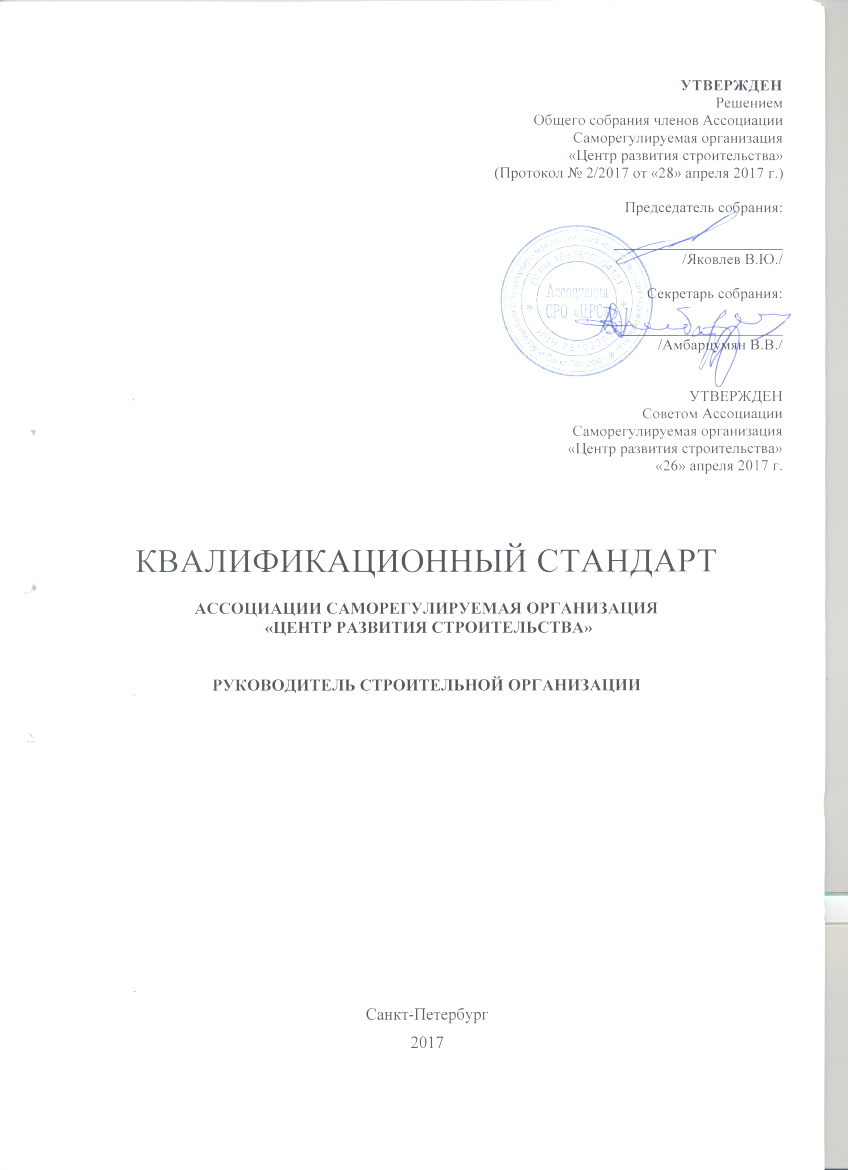 УТВЕРЖДЕНРешениемОбщего собрания членов АссоциацииСаморегулируемая организация«Центр развития строительства»
(Протокол № 2/2017 от «28» апреля 2017 г.)Председатель собрания:______________________/Яковлев В.Ю./Секретарь собрания:_____________________/Амбарцумян В.В./УТВЕРЖДЕНСоветом АссоциацииСаморегулируемая организация«Центр развития строительства»«26» апреля 2017 г.КВАЛИФИКАЦИОННЫЙ СТАНДАРТАССОЦИАЦИИ САМОРЕГУЛИРУЕМАЯ ОРГАНИЗАЦИЯ  «ЦЕНТР РАЗВИТИЯ СТРОИТЕЛЬСТВА»РУКОВОДИТЕЛЬ СТРОИТЕЛЬНОЙ ОРГАНИЗАЦИИСанкт-Петербург2017СодержаниеI. Общие сведения	3II. Описание трудовых функций, входящих в квалификационный стандарт	5III. Характеристика обобщенной трудовой функции «Руководство строительной организацией»	6I. Общие сведенияНастоящий квалификационный стандарт Ассоциации Саморегулируемая организация «Центр развития строительства» «Руководитель строительной организации» разработан и утвержден в соответствии с Федеральным законом «О саморегулируемых организациях», Градостроительным кодексом Российской Федерации, профессиональным стандартом «Руководитель строительной организации» и определяет характеристики квалификации (требуемые уровень знаний и умений, уровень самостоятельности при выполнении трудовой функции, дифференцированные в зависимости от направления деятельности), необходимой работникам для осуществления трудовых функций по осуществлению строительства, реконструкции, капитального ремонта объектов капитального строительства.Настоящий квалификационный стандарт разработан для руководителей строительной организации, самостоятельно организующих строительство, реконструкцию, капитальный ремонт объектов капитального строительства.Руководители юридических лиц - членов Ассоциации Саморегулируемая организация «Центр развития строительства», самостоятельно организующие строительство, реконструкцию, капитальный ремонт объектов капитального строительства, должны соответствовать положениям настоящего квалификационного стандарта, а также положениям обязательных профессиональных стандартов или квалификационным требованиям, установленным федеральными законами и иными нормативными правовыми актами Российской Федерации, а также осуществлять трудовые функции по организации выполнения работ по строительству, реконструкции, капитальному ремонту объекта капитального строительства, определенные Квалификационным стандартом Ассоциации Саморегулируемая организация «Центр развития строительства» «Специалист по организации строительства».Для включения сведений о руководителе строительной организации в Национальный реестр специалистов в области строительства руководитель также должен соответствовать требованиям, установленным для включения в такой реестр.Соответствие требованиям настоящего квалификационного стандарта может быть подтверждено следующими документами: надлежаще заверенные копии дипломов, свидетельств (удостоверений) о повышении квалификации, свидетельств о квалификации (при наличии), трудовых книжек, трудовых договоров, должностных инструкций и (или) иными документами, подтверждающими соответствие требованиям настоящего квалификационного стандарта.Настоящий квалификационный стандарт, изменения, внесенные в настоящий квалификационный стандарт, вступают в силу не ранее 1 июля 2017 года и не ранее чем со дня внесения сведений о них в государственный реестр саморегулируемых организаций.Основная цель трудовой функции:Группа занятий:Отнесение к видам экономической деятельности:II. Описание трудовых функций, входящих в квалификационный стандарт 
III. Характеристика обобщенной трудовой функцииДополнительные характеристики3.1.1. Трудовая функция3.1.2. Трудовая функция3.1.3. Трудовая функция3.1.4. Трудовая функция3.1.5. Трудовая функция3.1.6. Трудовая функция3.1.7. Трудовая функция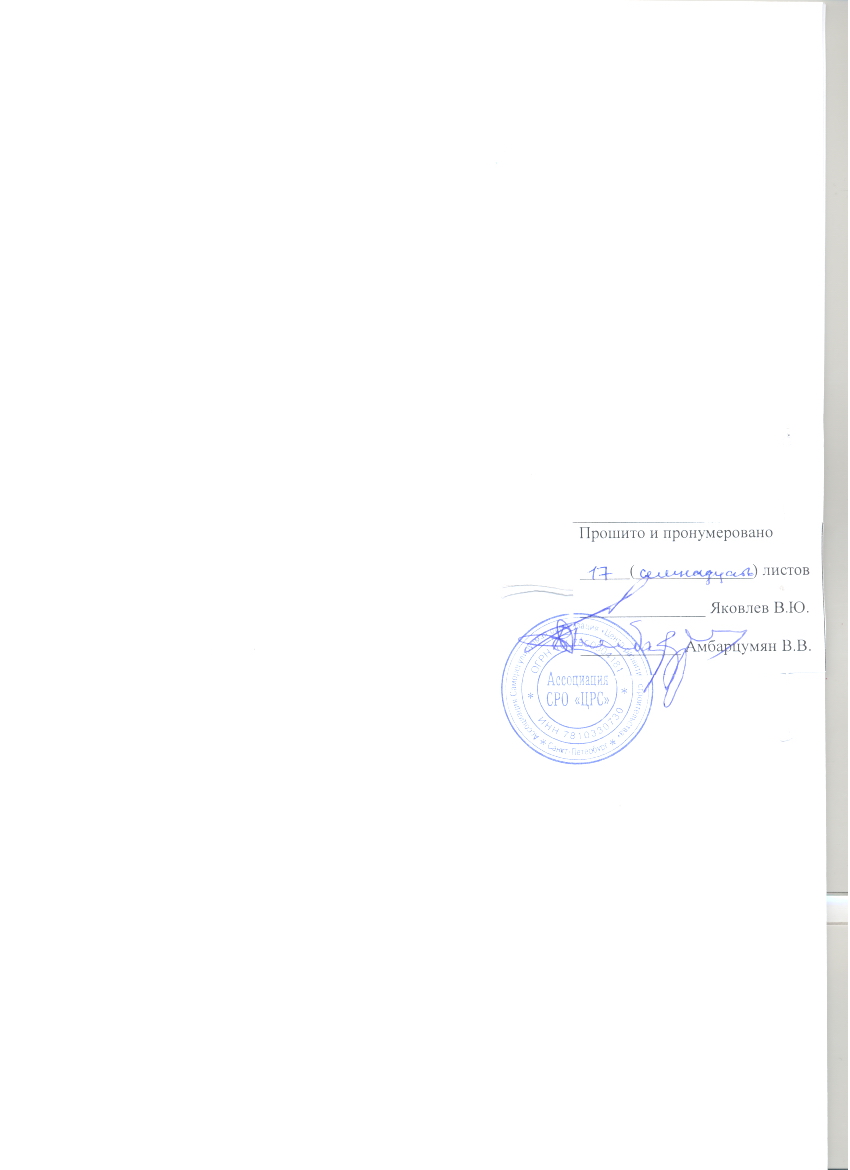 --------------------------------<1> Общероссийский классификатор занятий.<2> Общероссийский классификатор видов экономической деятельности.<3> Единый квалификационный справочник должностей руководителей, специалистов и других служащих.<4> Общероссийский классификатор специальностей по образованию.          Руководство строительной организацией(наименование трудовой функции)(наименование трудовой функции)Управление деятельностью строительной организации; управление и организация производственной и финансово-экономической деятельности строительной организации; обеспечение соответствия деятельности строительной организации требованиям законодательных и иных нормативных правовых актов; руководство работниками строительной организации1210Руководители учреждений, организаций и предприятий1313Руководители малых строительных учреждений, организаций и предприятий(код ОКЗ <1>)(наименование)(код ОКЗ)(наименование)41Строительство зданий42Строительство инженерных сооружений43Работы строительные специализированные(код ОКВЭД) <2>(наименование вида экономической деятельности)Обобщенная трудовая функцияОбобщенная трудовая функцияОбобщенная трудовая функцияТрудовые функцииТрудовые функцииТрудовые функциикоднаименованиеуровень квалификациинаименованиекодуровень (подуровень) квалификацииAРуководство строительной организацией7Управление деятельностью строительной организацииA/01.77AРуководство строительной организацией7Организация производственной деятельности строительной организацииA/02.77AРуководство строительной организацией7Организация финансово-хозяйственной деятельности строительной организацииA/03.77AРуководство строительной организацией7Оптимизация производственной и финансово-хозяйственной деятельности строительной организацииA/04.77AРуководство строительной организацией7Формирование корпоративной культуры строительной организацииA/05.77AРуководство строительной организацией7Руководство работниками строительной организацииA/06.77AРуководство строительной организацией7Представление и защита интересов строительной организацииA/07.77НаименованиеРуководство строительной организациейКодAУровень квалификации7Возможные наименования должностейГенеральный директор строительной организацииДиректор строительной организацииУправляющий строительной организацииРуководитель строительной организацииТребования к образованию и обучениюВысшее образование соответствующего профиля - специалитет, бакалавриат, магистратураВысшее образование - специалитет, бакалавриат, магистратураи дополнительное профессиональное образование - программы профессиональной переподготовкиДополнительное профессиональное образование - повышение квалификации по направлению подготовки в области строительства не реже одного раза в пять летТребования к опыту практической работыСтаж работы по специальности не менее пяти летОсобые условия допуска к работе-Наименование документаКодВозможные наименования базовой группы, должности (профессии) или специальностиОКЗ1210Руководители учреждений, организаций и предприятийОКЗ1313Руководители малых строительных учреждений, организаций и предприятийЕКС <3>-Директор (генеральный директор, управляющий) строительной организацииОКСО <4>270000Архитектура и строительствоОКСО <4>080000Экономика и управлениеиныеиные, по направлению подготовки в области строительстваНаименованиеУправление деятельностью строительной организацииКодA/01.7Уровень (подуровень) квалификации7Трудовые действияОпределение стратегических целей строительной организации, средств и способов их достиженияТрудовые действияРазработка и представление для утверждения собственникам имущества организации стратегии строительной организацииТрудовые действияСтратегическое и оперативное проектирование и планирование деятельности строительной организацииТрудовые действияКоординация направлений деятельности и оперативное перераспределение ресурсов строительной организацииТрудовые действияВедение сводной управленческой документации по основным направлениям деятельности строительной организацииТрудовые действияОценка эффективности деятельности строительной организации и разработка корректирующих воздействийНеобходимые уменияПрименять методы системного и стратегического анализаНеобходимые уменияПрименять методы маркетинговых исследованийНеобходимые уменияВыделять отличительные особенности строительной организации и производить оценку ее конкурентной позицииНеобходимые уменияОценивать предпринимательские и производственные риски строительной организацииНеобходимые уменияПрименять программно-проектные методы организации деятельностиНеобходимые уменияРазрабатывать технико-экономическое обоснование проектов и планов строительной организации с учетом имеющихся ресурсовНеобходимые уменияПланировать и контролировать распределение ресурсов деятельности строительной организацииНеобходимые уменияАнализировать эффективность деятельности строительной организации и вносить коррективы в случае необходимостиНеобходимые уменияОформлять и представлять управленческую документацию и презентационные материалыНеобходимые знанияОсновы гражданского праваНеобходимые знанияТребования законодательных и иных нормативных правовых актов, регулирующих деятельность коммерческих организацийНеобходимые знанияТребования законодательных и иных нормативных правовых актов, регулирующих порядок ведения хозяйственной и финансово-экономической деятельности строительных организацийНеобходимые знанияОсновы теории управления организациейНеобходимые знанияМетоды и средства системного и стратегического анализаНеобходимые знанияМетоды проведения маркетинговых исследованийНеобходимые знанияСостояние рынка строительных услуг и тенденции его развитияНеобходимые знанияВиды предпринимательских и производственных рисков и их особенности в строительстве, методы оценки рисковНеобходимые знанияПрограммно-проектные методы организации деятельностиНеобходимые знанияМетоды технико-экономического анализа деятельности строительной организацииНеобходимые знанияОсновные виды ресурсов деятельности строительной организации, методы их оценкиНеобходимые знанияСпособы и методы взаимодействия с собственниками имущества строительной организацииНеобходимые знанияСредства и методы документального оформления и презентации деятельности строительной организацииДругие характеристики-НаименованиеОрганизация производственной деятельности строительной организацииКодA/02.7Уровень (подуровень) квалификации7Трудовые действияОпределение направлений и выбор технологий производственной деятельности строительной организацииТрудовые действияОбеспечение взаимодействия производственных, обеспечивающих и вспомогательных подразделений строительной организацииТрудовые действияФормирование и координация проектов строительного производстваТрудовые действияРазработка и контроль выполнения перспективных и текущих планов строительного производстваТрудовые действияРазработка и контроль исполнения локальных нормативных, технических и методических документов, регламентирующих производственную деятельность строительной организацииТрудовые действияОрганизация работы строительного контроляТрудовые действияОбеспечение проведения проверок, контроля и оценки состояния условий и охраны трудаТрудовые действияСдача заказчику результатов строительных работНеобходимые уменияАнализировать тенденции технологического и технического развития строительной отраслиНеобходимые уменияОценивать требования технологий строительного производства к обеспеченности трудовыми, материально-техническими и финансовыми ресурсамиНеобходимые уменияРазрабатывать функциональную и организационную структуру производственной деятельности строительной организацииНеобходимые уменияРаспределять обязанности между заместителями, руководителями производственных, обеспечивающих и вспомогательных подразделений строительной организацииНеобходимые уменияРазрабатывать перспективные и текущие производственные планы строительной организацииНеобходимые уменияОценивать показатели выполнения текущих производственных проектов и планов строительной организацииНеобходимые уменияРазрабатывать локальные нормативные, технические и методические документы, регламентирующие производственную деятельность строительной организацииНеобходимые знанияТребования законодательных и иных нормативных правовых актов, нормативно-технических документов, регулирующих градостроительную деятельностьНеобходимые знанияТребования законодательных и иных нормативных правовых актов, нормативно-технических документов в области технического регулированияНеобходимые знанияСостав и требования нормативно-технических документов в области проектирования и строительстваНеобходимые знанияОсобенности международного и зарубежного технического регулирования в области проектирования и строительства объектов капитального строительстваНеобходимые знанияОсновные технологии строительства и тенденции технологического и технического развития строительного производстваНеобходимые знанияМетоды анализа и критерии оценки производственных ресурсов и показателей производственной деятельности строительной организацииНеобходимые знанияПринципы и методы организации производственной деятельности строительной организацииНеобходимые знанияМетоды проектного управления и особенности их применения в строительном производствеНеобходимые знанияМетоды проведения технико-экономических расчетов в строительствеНеобходимые знанияОсобенности и специальные требования к производству строительных работ на различных типах объектов капитального строительстваНеобходимые знанияОсобенности и специальные требования к производству строительных работ в различных природных и климатических условияхНеобходимые знанияОсновные виды и технологии применения строительных материалов, конструкций и изделий, строительных машин, механизмов и оборудованияНеобходимые знанияОсновы системы управления качеством и ее особенности в строительстве, включая назначение, права и полномочия строительного надзора и контроляНеобходимые знанияТребования законодательных и иных нормативных правовых актов в области охраны труда, пожарной безопасности, охраны окружающей среды и рационального использования природных ресурсовНеобходимые знанияСостав и порядок разработки и утверждения локальных нормативных, технических и методических документов, регулирующих производственную деятельность строительной организацииДругие характеристики-НаименованиеОрганизация финансово-хозяйственной деятельности строительной организацииКодA/03.7Уровень (подуровень) квалификации7Трудовые действияРазработка и контроль выполнения перспективных и текущих финансовых планов, прогнозных балансов и бюджетов денежных средствТрудовые действияФормирование объемов заказов строительной организацииТрудовые действияРаспределение финансовых ресурсов и активовТрудовые действияОценка финансовых и экономических показателей деятельности строительной организацииТрудовые действияРазработка локальных нормативных и организационно-распорядительных документов, регулирующих финансово-хозяйственную деятельность строительной организацииТрудовые действияКонтроль ведения бухгалтерского учета и составления бухгалтерской, финансовой, статистической и иной отчетностиТрудовые действияКонтроль выполнения обязательств перед государственными бюджетами разного уровня, государственными внебюджетными фондами, а также перед поставщиками, заказчиками и кредиторамиНеобходимые уменияРазрабатывать перспективные и текущие финансовые планы, прогнозные балансы и бюджеты, планы ресурсного обеспечения деятельности строительной организацииНеобходимые уменияПодготавливать документацию для участия в торгах по размещению заказов на выполнение строительных работ, включая закупки для обеспечения государственных и муниципальных нуждНеобходимые уменияОпределять существенные условия договора подряда на выполнение строительных работНеобходимые уменияРазрабатывать локальные нормативные и организационно-распорядительные документы, регулирующие финансово-хозяйственную деятельность строительной организацииНеобходимые уменияОсуществлять проверку комплектности и качества оформления, анализировать данные финансовой, бухгалтерской, статистической и иной отчетностиНеобходимые уменияОсуществлять проверку комплектности и качества оформления документации, предоставляемой в органы по надзору за выполнением обязательств перед государственными бюджетами разного уровня, государственными внебюджетными фондамиНеобходимые знанияОсновы гражданского праваНеобходимые знанияТребования законодательных и иных нормативных правовых актов, регулирующих порядок ведения хозяйственной и финансово-экономической деятельности строительных организацийНеобходимые знанияТребования законодательных и иных нормативных правовых актов, регулирующих порядок участия в закупках для обеспечения государственных и муниципальных нуждНеобходимые знанияМетоды оценки коммерческих рисковНеобходимые знанияМетодики составления бизнес-плановНеобходимые знанияМетоды проектного финансированияНеобходимые знанияМетоды анализа результатов финансово-хозяйственной и производственной деятельности строительной организацииНеобходимые знанияКритерии оценки и методы повышения эффективности использования материально-технических и финансовых ресурсовНеобходимые знанияМетоды проведения технико-экономических расчетов и составления коммерческих предложенийНеобходимые знанияПорядок разработки и утверждения планов хозяйственной и финансовой деятельности строительной организацииНеобходимые знанияОсновы экономики строительного производства, принципы ценообразования в строительствеНеобходимые знанияСметные нормы и методики определения стоимости производства строительных работНеобходимые знанияПринципы и методы организации финансовой работы в организации, порядок ведения бухгалтерского и налогового учетаДругие характеристики-НаименованиеОптимизация производственной и финансово-хозяйственной деятельности строительной организацииКодA/04.7Уровень (подуровень) квалификации7Трудовые действияОценка эффективности финансово-хозяйственной деятельности строительной организации и выявление резервов ее повышенияТрудовые действияИзучение и адаптация передового опыта строительного производства, изобретательства и рационализаторстваТрудовые действияПланирование и контроль выполнения работ и мероприятий по оптимизации планов финансово-хозяйственной и производственной деятельности строительной организацииНеобходимые уменияПроизводить технико-экономический анализ, выделять и оценивать критерии эффективности производственной и финансово-хозяйственной деятельности строительной организацииНеобходимые уменияАнализировать нормативно-техническую документацию, научно-технические и информационные материалы в области строительного производстваНеобходимые уменияОпределять возможность применения новых технологий строительного производства и новых форм организации трудаНеобходимые уменияРазрабатывать и планировать работы и мероприятия по повышению эффективности финансово-хозяйственной и производственной деятельности строительной организацииНеобходимые знанияМетоды технико-экономического анализа финансово-хозяйственной и производственной деятельностиНеобходимые знанияОсновные показатели и критерии оценки эффективности финансово-хозяйственной и производственной деятельностиНеобходимые знанияОсновные источники научно-технической информацииНеобходимые знанияСовременное состояние, передовые достижения и тенденции организационного и технологического развития строительного производстваНеобходимые знанияМетоды выявления резервов повышения эффективности производственной деятельности строительной организацииНеобходимые знанияМетоды определения экономической эффективности внедрения новых организационных и технологических решений в строительном производствеНеобходимые знанияЗаконодательство Российской Федерации в области регистрации и охраны интеллектуальной собственностиНеобходимые знанияПорядок внедрения новых организационных и строительных технологий, изобретений и рационализаторских предложенийНеобходимые знанияСредства и методы организационной и технологической оптимизации производства строительных работДругие характеристики-НаименованиеФормирование корпоративной культуры строительной организацииКодA/05.7Уровень (подуровень) квалификации7Трудовые действияРазработка и доведение до работников принципов и целей деятельности строительной организацииТрудовые действияПроведение унификации средств и методов деятельности строительной организацииТрудовые действияРазработка, внедрение и контроль выполнения норм и правил производственной и финансово-хозяйственной деятельности строительной организацииНеобходимые уменияОформлять и доводить до работников принципы, целевые установки и программные положения строительной организацииНеобходимые уменияРазрабатывать и внедрять групповые формы деятельностиНеобходимые уменияОсуществлять производственную, деловую и персональную коммуникациюНеобходимые уменияРазрабатывать и оформлять локальные нормативные документы, регулирующие осуществление финансово-хозяйственной и производственной деятельности строительной организацииНеобходимые знанияОсновные представления о корпоративной культуреНеобходимые знанияОсобенности формирования корпоративной культуры в технологически ориентированных областях деятельностиНеобходимые знанияСредства и методы формирования корпоративной культурыНеобходимые знанияСредства и методы мотивации работников и коллективов работниковДругие характеристики-НаименованиеРуководство работниками строительной организацииКодA/06.7Уровень (подуровень) квалификации7Трудовые действияОпределение потребности строительной организации в трудовых ресурсахТрудовые действияРазработка и контроль выполнения планов обеспечения деятельности строительной организации трудовыми ресурсами с учетом профессиональных и квалификационных требованийТрудовые действияРазработка и контроль исполнения локальных нормативных документов, регламентирующих деятельность работниковТрудовые действияПредставительство строительной организации в процедурах социального партнерстваТрудовые действияОбеспечение формирования позитивного психологического климата в трудовом коллективеТрудовые действияУтверждение штатных расписаний, прием на работу и увольнение сотрудниковНеобходимые уменияОсуществлять планирование деятельности работников строительной организацииНеобходимые уменияОсуществлять расчет требуемой численности работников с учетом профессиональных и квалификационных требованийНеобходимые уменияПрименять средства и методы руководства работникамиНеобходимые уменияОрганизовывать и осуществлять мониторинг профессионального уровня работников и определять недостающие умения, знания и компетенцииНеобходимые уменияОпределять требования к содержанию и формам организации профессионального обучения и повышения квалификации работниковНеобходимые уменияФормулировать и представлять позицию работодателя в коллективных переговорах, при заключении коллективных договоров, осуществлении иных процедур в сфере социального партнерстваНеобходимые знанияТребования законодательных и иных нормативных правовых актов, регулирующих трудовую деятельностьНеобходимые знанияСредства и методы руководства работникамиНеобходимые знанияМетодики расчета потребности строительного производства в трудовых ресурсахНеобходимые знанияМетоды оценки эффективности трудаНеобходимые знанияСистемы, формы и методы нормирования и оплаты труда в строительствеНеобходимые знанияПорядок разработки и утверждения локальных нормативных актов, регулирующих трудовые отношения в организации, и порядок их примененияНеобходимые знанияМетоды оценки профессионального уровня и личностных качеств работников строительной организацииНеобходимые знанияДокументы, подтверждающие профессиональную квалификацию и допуски к отдельным видам работНеобходимые знанияМеры поощрения работников, виды дисциплинарных взысканий и порядок их примененияНеобходимые знанияФормы организации профессионального обучения и повышения квалификации работниковНеобходимые знанияОсновы договорного праваНеобходимые знанияЗаконодательство Российской Федерации в области регистрации и охраны интеллектуальной собственностиНеобходимые знанияФормы социального партнерства и порядок их осуществленияНеобходимые знанияОсновы миграционного законодательства, включая порядок оформления разрешений на работу для иностранных граждан и лиц без гражданстваДругие характеристики-НаименованиеПредставление и защита интересов строительной организацииКодA/07.7Уровень (подуровень) квалификации7Трудовые действияПредставление строительной организации собственникам имущества строительной организацииТрудовые действияПредставление и защита интересов строительной организации в переговорах с заказчиками, подрядчиками, поставщиками и другими контрагентамиТрудовые действияПредставление интересов строительной организации в отношениях с физическими, юридическими лицами, органами государственной власти и иными организациямиТрудовые действияПредставление и защита интересов строительной организации в отраслевых комиссиях по регулированию социально-трудовых отношенийТрудовые действияПредставление и защита интересов строительной организации в судебных органах, органах государственной власти, осуществляющих регулирование, контроль и надзор за деятельностью строительной организацииТрудовые действияПредставление строительной организации в средствах массовой информацииНеобходимые уменияРазрабатывать и представлять презентационные материалы собственникам имущества строительной организацииНеобходимые уменияОсуществлять бизнес-переговоры с заказчиками, подрядчиками, поставщиками и другими контрагентамиНеобходимые уменияПредставлять финансово-хозяйственную, исполнительно-техническую и иную документацию в судебных органах, органах государственной власти, осуществляющих регулирование, контроль и надзор за деятельностью строительной организацииНеобходимые уменияРазрабатывать и представлять информационные, рекламные и иные материалы о деятельности строительной организации в средствах массовой информации и на публичных мероприятияхНеобходимые уменияВести деловую перепискуНеобходимые знанияТребования к оформлению презентационных материаловНеобходимые знанияТребования к составу и оформлению документации, представляемой собственникам имущества строительной организацииНеобходимые знанияТребованию к составу и оформлению документации, представляемой органам государственной власти, осуществляющим регулирование, контроль и надзор за деятельностью строительной организации, иным заинтересованным лицамНеобходимые знанияОсновы гражданско-процессуального и арбитражно-процессуального законодательства Российской ФедерацииНеобходимые знанияМетоды осуществления производственной, бизнес- и персональной коммуникацииНеобходимые знанияОсновы этики делового общенияНеобходимые знанияОсновы риторики и техники публичных выступленийДругие характеристики-